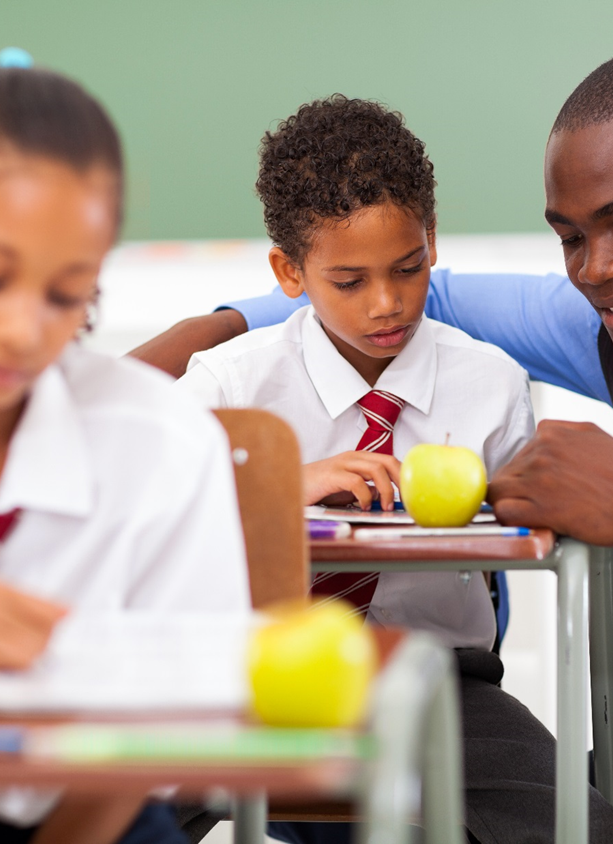 Key Stage 3 – Communication and InteractionYear 7, 8 and 9Key Stage 3 – Communication and InteractionYear 7, 8 and 9Key Stage 3 – Cognition and LearningYear 7, 8 and 9Key Stage 3 – SpLDYear 7, 8 and 9Key Stage 3 – Social, Emotional and Mental HealthYear 7, 8 and 9Key Stage 3 – Social, Emotional and Mental HealthYear 7, 8 and 9Key Stage 3 – Social, Emotional and Mental HealthYear 7, 8 and 9Key Stage 3 – Sensory and Physical Needs - HearingYear 7, 8 and 9Key Stage 3 – Sensory and Physical needs – VisualYear 7, 8 and 9Key Stage 3 – Sensory and Physical Needs – PhysicalYear 7, 8 and 9Key Stage 4 - Communication and InteractionYear 10 and 11Key Stage 4 – SpLDYear 10 and 11Key Stage 4 – Social, Emotional and Mental HealthYear 10 and 11Key Stage 4 – Social, Emotional and Mental Health NeedsYear 10 and 11Key Stage 4 – Sensory and Physical needs – HearingYear 10 and 11Key Stage 4 – Sensory and Physical needs – VisualYear 10 and 11Key Stage 4 – Sensory and Physical Needs – PhysicalYear 10 and 11The young person may need support for some of the following:OccasionallySometimesMost of the timeListening and attentionlistening actively in a small group or the whole class Listening and attentionsustaining concentration in a small group or the whole class Listening and attentionlistening to information while carrying out a task Listening and attentionworking independently on a task Speaking and expressive languagearticulating words clearlySpeaking and expressive languagerecalling unknown words in conversationSpeaking and expressive languageretelling or describing a sequence of eventsSpeaking and expressive languageusing language to express thoughts and ideas clearlySpeaking and expressive languageusing complex sentences including words like therefore, yetSpeaking and expressive languagemaking needs and wants known appropriatelySpeaking and expressive languagecommunicating effectively in a range of social situations in and out of schoolUnderstanding and processingfollowing instructions and spoken information Understanding and processingorganising spoken and written language into consistently coherent sentences and paragraphs Understanding and processingcomprehending text that he/she is able to read Understanding and processingremembering vocabulary Understanding and processingunderstanding timetables and sequences Understanding and processingunderstanding abstract terms or concepts, e.g.: time, space Understanding and processingunderstanding sarcasm, idioms and jokes Interaction and social communicationinteracting appropriately with others, understanding the accepted rules of social interaction Interaction and social communicationjoining in with group and whole class activities Interaction and social communicationto alter what they say depending upon who they are talking to Interaction and social communicationunderstanding the social rules relating to group work Interaction and social communicationunderstanding that communication is a shared process Interaction and social communicationinterpreting non-literal language Interaction and social communicationestablishing and maintaining appropriate friendships The young person may need support for some of the following:OccasionallySometimesMost of the timeInteraction and social communication‘reading’ the physical clues of non-verbal language, e.g.: facial expressions, gestures Interaction and social communicationknowing what to do at unstructured times of day  Interaction and social communicationmanaging changes in routineOthermanaging stresses, anxieties and frustrations Otherestablishing a positive self-image Othermanaging sensory responses (these may be hypo or hyper) Otherbeing organised for learning Othergetting to where they need to be next Othermanaging homework and exam revisionThe young person may need support for some of the following:OccasionallySometimesMost of the timeSpeaking and listeningexploring and communicating ideas Speaking and listeningunderstanding instructions Speaking and listeningtalking in a range of contexts Speaking and listeningbeing able to contribute to an age appropriate discussion Speaking and listeningbeing able to summarise the main points of a discussionReadingComprehending age appropriate texts even when read toReadingusing a range of strategies to decode and establish meaning Readingusing alphabetical order to access dictionaries and indexes. Writing/Spellingwriting with an awareness of audience Writing/Spellingwriting in a logical sequence Writing/Spellingwriting legibly Writing/Spellingknowing when to use upper and lower case letters Writing/Spellingorganising key ideas into paragraphs Mathematicsreading, writing, ordering and comparing numbers up to 1000 Mathematicscounting forwards and backwards in 2’s and 10’s  Mathematicsexpressing amounts of money in two ways, e.g.: 59p and £0.59 Mathematicsmaking estimates using familiar units of measurement and checking results Mathematicsfollowing or giving instructions relating to movement or position Mathematicsusing mathematical terms to describe common 2D and 3D shapes Mathematicsusing 4 points of the compass to show directionCognitive Skillsproblem solving Cognitive Skillspredicting Cognitive Skillsrecognising patterns and connections. Organisationarriving punctually at lessons Organisationarriving prepared for learningOrganisationbringing the correct equipment to lessonsOrganisationThe young person may need support for some of the following:OccasionallySometimesMost of the timeOrganisationmanaging homework deadlinesOther indicatorsevidence of immature or inappropriate social interaction Other indicatorsdifficulty in adapting to change Other indicatorslow level of resilience in challenging circumstances Other indicatorspoor school attendance record that may affect learning Other indicatorsself-help skillsThe young person may need support with some of the following:OccasionallySometimesMost of the timeWord level skillsrecognising and remembering words on sightWord level skillsusing and remembering spellings on the Y3/4 word listWord level skillsfinding an appropriate word to useWord level skillssegmenting and/or blending phonemes and/or syllablesWord level skillslearning and remembering new vocabulary, e.g.: subject related terminology Language and literacyexploring and communicating ideas Language and literacyfollowing instructions Language and literacytalking in a range of contexts Language and literacybeing able to summarise the main points of a discussion Language and literacyusing a range of strategies to decode and establish meaning Language and literacyusing alphabetical order to access dictionaries and indexes Language and literacywriting in a logical sequence Language and literacywriting legibly Language and literacyknowing when to use upper and lower case letters Language and literacyorganising key ideas into paragraphs Language and literacyretaining learned informationWritingusing a pencil comfortably and effectivelyWritingforming letters consistently and using the same caseWritingwriting on lines with spaces between wordsWritingwriting all of the words in a sentenceWritingtackling writing tasks confidentlyWritingwriting for a sustained periodNumberunderstanding conservation of numberNumberto choose and use all four number operations in calculationsNumberordering numbersNumberidentifying the relative values of two numbersNumberThe young person may need support for some of the following:OccasionallySometimesMost of the timeNumberkeeping track of timeNumbertelling the time on a 12 hour clockNumberrecording calculations accuratelyNumbersequencing number patternsNumberbeing confident to tackle number activitiesCo-ordinationto discriminate right and leftCo-ordinationusing scissors and tools effectivelyCo-ordinationmaking the best use of space on a pageCo-ordinationrunning, jumping, throwing and catching efficientlyCo-ordinationbeing confident to join in physical activitiesAssociated needs: behavioural & emotional factorsbuilding self confidenceAssociated needs: behavioural & emotional factorsstaying on task, engaging in reading and writing activitiesAssociated needs: behavioural & emotional factorsmanaging anxiety and/or frustrationAssociated needs: behavioural & emotional factorswithdrawn behaviour/clowning/fatigue (delete as appropriate)Associated needs: behavioural & emotional factorsbeing organised for learningAssociated needs: behavioural & emotional factorsinteracting appropriately with othersAssociated needs: study skillstaking notes Associated needs: study skillsplanning, sequencing and organising thoughts and ideas Associated needs: study skillspresenting written work appropriately Associated needs: study skillsarriving punctually at lessons Associated needs: study skillsarriving prepared for learningThe young person with social, emotional and mental health needs may:OccasionallySometimesMost of the timeThe young person may:frequently display inappropriate behaviour as a coping strategyThe young person may:display inappropriate behaviour that is a result of learning, communication and interaction or sensory needsThe young person may:appear to significantly reject and/or be rejected by peers The young person may:difficulty building relationships with adultsThe young person may:difficulties making/sustaining friendshipsThe young person may:difficulties repairing breakdowns in communicationThe young person may:have regression/lacks motivation with learningThe young person may:Lacks confidence with learning tasksThe young person may:frequently display immature emotional responsesThe young person may:display behaviour that is dangerous or damaging to him/herself, to others and to propertyThe young person with need support with some of the following:The young person may need support for some of the following:managing frequent inappropriate behaviours that occur in more than one setting The young person may need support for some of the following:managing particular behaviours that occur in only one setting The young person may need support for some of the following:managing frequent behaviours that impact on the learning of others The young person may need support for some of the following:listening to and follow instructions The young person may need support for some of the following:settling and starting a task  The young person may need support for some of the following:sustaining concentration The young person may need support for some of the following:completing tasks successfully The young person may need support for some of the following:to ‘join in’ in a paired / group activity  The young person may need support for some of the following:controlling emotional and subsequent behavioural responses The young person may need support for some of the following:building and sustaining positive relationships with peers and/or adults The young person may need support for some of the following:bouncing back/recovering from everyday problemsA young person may need support with some of the following:OccasionallySometimesMost of the timeThe young person may need support with some of the following:having the emotional resilience to find solutions  The young person may need support with some of the following:regulating emotions during periods of change/transitionThe young person may need support with some of the following:expressing feelings/emotional statesThe young person may need support with some of the following:to be able to recognise and understand his/her own feelings and behavioursThe young person may need support with some of the following:managing unpredictable extremes of mood  The young person may need support with some of the following:managing incongruent or disproportionate responses The young person may need support with some of the following:managing unpredictable responses to praise and/or criticism. The young person may need support with some of the following:Other factors:The young person may need support with some of the following:school attendance record  The young person may need support with some of the following:whether there are other agencies involved with the family The young person may need support with some of the following:whether there are things happening out of school that may impact on the young person’s social, emotional and mental health, e.g.: bereavement Indicators of school anxietyRecent change of school, or any other transitionIndicators of school anxietyEngaging with school, school staff or peersIndicators of school anxietyA pattern of late arrivals and absences for minor ailmentsIndicators of school anxietyFrequent absences for minor illnessesIndicators of school anxietyPossible avoidance patterns: visiting the medical room frequently, or leaving class for the toilet frequently and for extended periodsIndicators of school anxietyRegularly attending but unable to attend lessonsIndicators of school anxietyA pattern of absence at the beginning and end of term and/or half termIndicators of school anxietyReturning to school following a period of illnessIndicators of school anxietyDifficulties with attendance or returning to school following a traumatic event (e.g.: bereavement, divorce, or a parent/carer’s illness)Indicators of school anxietyManaging stresses and anxiety related to school based assessments or examinations (e.g.: subject assessments, etc)Indicators of school anxietyHas limited social linksIndicators of school anxietyWithdrawn or hard to get to knowA young person may need support with some of the following:OccasionallySometimesMost of the timeIndicators of school anxietyApparent unhappiness over the long term, for no identifiable reasonIndicators of school anxietyFrequent complaints of stomach aches/headachesIndicators of school anxietyDisturbed sleep patterns or difficulty getting to sleepIndicators of school anxietyHas reported bullying where anxiety is shown at school and at homeIndicators of school anxietyNew learners, refugees/asylum seekers or pupils with EALA young person with a hearing loss may: OccasionallySometimesMost of the timeThe young person with a hearing need may:find difficulty in expressing him/herself clearly The young person with a hearing need may:appear loud, raising his/her voice in conversation  The young person with a hearing need may:use gesture more than peers The young person with a hearing need may:experience difficulty when activities involve listening & following instructions e.g. appears to ignore, confuses direction of sound, mishearsThe young person with a hearing need may:often ask for clarification or repetition particularly in noisy environments or where the speaker cannot be seenThe young person with a hearing need may:use unusual or immature language structures and have unexpected gaps in vocabularyThe young person with a hearing need may:find it difficult to sustain concentration and become tired easilyThe young person with a hearing need may:have communication difficulties at home, e.g. TV/computer turned up loud, non-responsive to the voice at normal levelsThe young person may need support for some of the following:engaging in activities that involve listening to & following instructionsThe young person may need support for some of the following:articulating words clearly The young person may need support for some of the following:making him/herself understood by others (this may lead to frustration, restricted communication or withdrawn behaviour)The young person may need support for some of the following:developing language skills (receptive, expressive and pragmatic)The young person may need support for some of the following:developing aspects of learning related to verbal skills, for example to expand and close gaps in vocabularyThe young person may need support for some of the following:developing age appropriate language structures The young person may need support for some of the following:developing literacy related skills The young person may need support for some of the following:being confident in tackling activities independently  The young person may need support for some of the following:initiating conversations with teachers or peers The young person may need support for some of the following:interacting with others; turn taking, joining in with a conversation, listeningThe young person may need support for some of the following:following whole class introductions and discussionsThe young person may need support for some of the following:sustaining concentration in a small group or the whole classThe young person may need support for some of the following:managing anxiety and/or frustrationThe young person may need support for some of the following:establishing and maintaining appropriate peer relationshipsThe young person may need support for some of the following:to build self-esteemA young person with a visual need may: OccasionallySometimesMost of the timeThe young person with a visual need may:tilt his or her head and/or use his/her body in a different way to other young people to maximise visionThe young person with a visual need may:have a very close working distanceThe young person with a visual need may:touch, rub or cover eyes The young person with a visual need may:appear sensitive to light or glare The young person with a visual need may:have eye pain, headache, dizziness or nausea, especially after periods of looking closely at somethingThe young person with a visual need may:have an inward movement towards the nose when looking at very near objectsThe young person with a visual need may:find it difficult to track the movement of something across the field of vision, e.g. a ball rolling from left to rightThe young person with a visual need may:find scanning difficult, e.g. visually searching for a detail in a textThe young person with a visual need may:bump into things as they move aroundThe young person with a visual need may:find it difficult to find his/her friends in a busy environmentThe young person may need support for some of the following:The young person may need support for some of the followingmoving safely around the school The young person may need support for some of the followingfollowing work on the Smart/white board The young person may need support for some of the followingfollowing whole class introductions and discussions The young person may need support for some of the followingfollowing demonstrations The young person may need support for some of the followingwriting legibly and at length The young person may need support for some of the followingreading texts, maps, diagrams, graphs and complex pictures accurately and at an appropriate pace The young person may need support for some of the followingbeing confident in tackling new activities The young person may need support for some of the followingjoining in physical activities and social situations The young person may need support for some of the followingactivities that require co-ordination and/or gross motor skills, e.g. catching a ball The young person may need support for some of the followingsitting in a comfortable working position for different activities The young person may need support for some of the followingto safely access activities that are potentially hazardous, eg design and technology The young person may need support for some of the followingcarrying out practical tasks independently The young person may need support for some of the followingThe young person may need support for some of the following:OccasionallySometimesMost of the timeThe young person may need support for some of the followingmanaging anxiety and/or frustration The young person may need support for some of the followingestablishing and maintaining appropriate friendshipsA young person with physical needs may:OccasionallySometimesMost of the timeThe young person with physical needs may need:move awkwardly or require aids to walk or use a wheelchair The young person with physical needs may need:try to avoid or have difficulty with some practical activities  The young person with physical needs may need:become tired easily  The young person with physical needs may need:have a medical diagnosis of a physical condition which may or may not be progressive A young person with physical needs may need support with some of the following:Mobilitymoving safely around the schoolMobilitycarrying their bags between classesMobilitymoving around on uneven groundMobilitymanaging stairsMobilityaccessing physical activitiesMobilitydeveloping a sense of dangerMobilitycarrying out controlled movements, e.g. in PEIndependencemanaging eating and drinking safely, e.g. to eat without chokingIndependencemanaging eating and drinking efficiently, e.g. to prevent spills when drinking, to open packagesIndependencedressing, e.g. clothes on the right way, doing up buttonsIndependencewhen using the toiletAccessing learningattending and listening in a small group or the whole classAccessing learningfollowing age appropriate instructionsAccessing learningrecalling information, e.g. remembering instructions, a sequence of eventsAccessing learningorganising ideas and thoughts and expressing them coherentlyAccessing learningarticulating clearly and in a timely wayAccessing learningbeing organised for learning, e.g. accessing books and equipmentAccessing learningThe young person may need support for some of the following:OccasionallySometimesMost of the timeAccessing learningactivities involving fine motor skills, e.g. handwriting, using scissors, using a keyboard, using a rulerAccessing learningactivities that involve crossing the midline, e.g. passing an object from one side of the body to the otherAccessing learningstabilising the body to participate in learning activities, e.g. science, computing, design and technologyAccessing learningbeing confident to join in with group/whole class activities Social and emotionalmanaging anxiety and/or frustration Social and emotionalto build self esteem Social and emotionalestablishing and maintaining appropriate friendshipsThe young person may need support for some of the following:OccasionallySometimesMost of the timeSpeaking and listeningtalking in different contextsSpeaking and listeningspeaking with an awareness of audienceSpeaking and listeninglistening with appropriate non-verbal signalsSpeaking and listeninglistening to establish meaningSpeaking and listeningexplaining basic conceptsSpeaking and listeningdescribing ideas in their own and others’ workReadingreading independently to establish meaningReadingidentifying key points in a textReadingusing alphabetical order to access resources effectivelyWriting/Spellingwriting for different audiencesWriting/Spellingwriting in a logical sequenceWriting/Spellingwriting legiblyWriting/Spellingusing ICT to communicate meaning appropriatelyWriting/Spellingwriting with an awareness of standard conventionsWriting/Spellingusing capital letters, full stops, commas and apostrophesMathematicsunderstanding the place value in large whole numbersMathematicsmaking estimates using familiar units of measure Mathematicsusing simple decimals and fractions to solve everyday problems Mathematicscarrying out simple calculations using the 12 hour clockMathematicsfollowing or giving instructions related to position Mathematicschoosing appropriate number operations to solve a 2 step problemMathematicsusing language/properties accurately to describe 2D/3D shapesMathematicsfinding areas by counting squares and volume by counting cubesCognitive Skillsproblem-solvingCognitive SkillsPredictingCognitive SkillsThe young person may need support for some of the following:OccasionallySometimesMost of the timeCognitive Skillsrecognising patterns and connectionsOrganisationarriving punctually at school or other venuesOrganisationarriving prepared for learningOrganisationbringing the correct equipment to lessonsOrganisationHanding in homework on timeOther indicatorsOther indicators:Other indicatorsevidence of immature or inappropriate social interactionOther indicatorsdifficulty in adapting to changeOther indicatorslow level of resilience in challenging circumstancesOther indicatorspoor school or college attendance record that may affect learningOther indicatorsself-help skillsThe young person may need support with some of the following:OccasionallySometimesMost of the timeWord level skillsrecognising and remembering words on sightWord level skillsusing and remembering spellings on the Y5/6 word listWord level skillsfinding an appropriate word to useWord level skillssegmenting and/or blending phonemes and/or syllablesWord level skillslearning and remembering new vocabulary, e.g. subject related terminology Language and literacyexploring basic concepts Language and literacyexploring and communicating ideas Language and literacyfollowing instructions Language and literacytalking in a range of contexts Language and literacybeing able to summarise the main points of a discussion Language and literacyusing a range of strategies to decode and establish meaning Language and literacyusing alphabetical order to access resources effectively Language and literacyidentifying key points in a text Language and literacywriting in a logical sequence Language and literacywriting legibly Language and literacyknowing when to use upper and lower-case letters, full stops, commas and apostrophes Language and literacyorganising key ideas into paragraphs Language and literacyretaining learned informationWritingforming letters consistently and using the same caseWritingwriting on lines with spaces between wordsWritingwriting all of the words in a sentenceWritingtackling writing tasks confidentlyWritingwriting for a sustained periodNumber                  understanding conservation of numberNumber                  choosing and using all four number operations in calculationsNumber                  The young person may need support for some of the following:OccasionallySometimesMost of the timeNumber                  ordering numbersNumber                  identifying the relative values of two numbersNumber                  keeping track of timeNumber                  telling the time on a 12 hour clockNumber                  recording calculations accuratelyNumber                  sequencing number patternsNumber                  being confident to tackle number activitiesCo-ordinationto discriminating right and leftCo-ordinationusing scissors and tools effectivelyCo-ordinationmaking the best use of space on a pageCo-ordinationto run, jump, throw and catch efficientlyCo-ordinationbeing confident to join in physical activitiesAssociated needs: behavioural & emotional factorsbuilding self-confidenceAssociated needs: behavioural & emotional factorsstaying on task, engaging in reading and writing activitiesAssociated needs: behavioural & emotional factorsmanaging anxiety and/or frustrationAssociated needs: behavioural & emotional factorswithdrawn behaviour/clowning/fatigue (delete as appropriate)Associated needs: behavioural & emotional factorsbeing organised for learningAssociated needs: behavioural & emotional factorsinteracting appropriately with othersAssociated needs: study skillstaking notes Associated needs: study skillsto plan, sequence and organise thoughts and ideas Associated needs: study skillspresenting written work appropriately Associated needs: study skillsarriving punctually at lessons Associated needs: study skillsarriving prepared for learningThe young person with social, emotional and mental health needs may:OccasionallySometimesMost of the timeThe young person may:frequently display inappropriate behaviour as a coping strategyThe young person may:display inappropriate behaviour that is a result of learning, communication and interaction or sensory needsThe young person may:appear to significantly reject and/or be rejected by peers The young person may:difficulty building relationships with adultsThe young person may:difficulties making/sustaining friendships The young person may:difficulties repairing breakdowns in communicationThe young person may:have regression/lacks motivation with learningThe young person may:lacks confidence with learning tasksThe young person may:frequently display immature emotional responsesThe young person may:display behaviour that is dangerous or damaging to him/herself, to others and to propertyThe young person with need support with some of the following:The young person may need support for some of the following:managing frequent inappropriate behaviours that occur in more than one setting The young person may need support for some of the following:managing particular behaviours that occur in only one setting The young person may need support for some of the following:managing frequent behaviours that impact on the learning of others The young person may need support for some of the following:listening to and follow instructions The young person may need support for some of the following:settling and starting a task  The young person may need support for some of the following:sustaining concentration The young person may need support for some of the following:completing tasks successfully The young person may need support for some of the following:to ‘join in’ in a paired/group activity  The young person may need support for some of the following:controlling emotional and subsequent behavioural responses The young person may need support for some of the following:building and sustaining positive relationships with peers and/or adults The young person may need support for some of the following:bouncing back/recovering from everyday problemsThe young person may need support for some of the following:The young person with need support with some of the following:The young person may need support for some of the following:having the emotional resilience to find solutions  The young person may need support for some of the following:regulating emotions during periods of change/transitionThe young person may need support for some of the following:expressing feelings/emotional statesThe young person may need support for some of the following:to be able to recognise and understand his/her own feelings and behaviours The young person may need support for some of the following:managing unpredictable extremes of mood  The young person may need support for some of the following:managing incongruent or disproportionate responses The young person may need support for some of the following:managing unpredictable responses to praise and/or criticism. The young person may need support for some of the following:school attendance record  The young person may need support for some of the following:whether there are other agencies involved with the family The young person may need support for some of the following:whether there are things happening out of school that may impact on the young person’s social, emotional and mental health, e.g. bereavement Indicators of school anxietyRecent change of school, or any other transitionIndicators of school anxietyEngaging with school, school staff or peersIndicators of school anxietyA pattern of late arrivals and absences for minor ailmentsIndicators of school anxietyFrequent absences for minor illnessesIndicators of school anxietyPossible avoidance patterns: visiting the medical room frequently, or leaving class for the toilet frequently and for extended periodsIndicators of school anxietyRegularly attending but unable to attend lessonsIndicators of school anxietyA pattern of absence at the beginning and end of term and/or half termIndicators of school anxietyReturning to school following a period of illnessIndicators of school anxietyDifficulties with attendance or returning to school following a traumatic event (e.g.: bereavement, divorce, or a parent/carer’s illness)Indicators of school anxietyManaging stresses and anxiety related to school based assessments or examinations (e.g.: GCSEs, mock examinations)Indicators of school anxietyHas limited social linksIndicators of school anxietyWithdrawn or hard to get to knowIndicators of school anxietyApparent unhappiness over the long term, for no identifiable reasonIndicators of school anxietyFrequent complaints of stomach aches/headachesIndicators of school anxietyDisturbed sleep patterns or difficulty getting to sleepIndicators of school anxietyHas reported bullying where anxiety is shown at school and at homeIndicators of school anxietyNew learners, refugees/asylum seekers or pupils with EALA young person with a hearing loss may: OccasionallySometimesMost of the timeThe young person with a hearing need may:find difficulty in expressing him/herself clearly The young person with a hearing need may:appear loud, raising his/her voice in conversation  The young person with a hearing need may:use gesture more than peers The young person with a hearing need may:experience difficulty when activities involve listening and following instructions e.g. appears to ignore, confuses the direction of sound, mishearsThe young person with a hearing need may:often ask for clarification or repetition particularly in noisy environments or where the speaker cannot be seenThe young person with a hearing need may:use unusual or immature language structures and have unexpected gaps in vocabularyThe young person with a hearing need may:find it difficult to sustain concentration and become tired easilyThe young person with a hearing need may:have communication difficulties at home, e.g. TV/computer turned up loud, non-responsive to the voice at normal levelsThe young person may need support for some of the following:engaging in activities that involve listening to & following instructionsThe young person may need support for some of the following:articulating words clearly The young person may need support for some of the following:making him/herself understood by others (this may lead to frustration, restricted communication or withdrawn behaviour)The young person may need support for some of the following:developing language skills (receptive, expressive and pragmatic)The young person may need support for some of the following:developing aspects of learning related to verbal skills, for example to expand and close gaps in vocabularyThe young person may need support for some of the following:developing age appropriate language structures The young person may need support for some of the following:developing literacy related skills The young person may need support for some of the following:being confident in tackling activities independently  The young person may need support for some of the following:initiating conversations with teachers or peers The young person may need support for some of the following:interacting with others; turn taking, joining in a conversation, listeningThe young person may need support for some of the following:following whole class introductions and discussionsThe young person may need support for some of the following:sustaining concentration in a small group or the whole classThe young person may need support for some of the following:managing anxiety and/or frustrationThe young person may need support for some of the following:establishing and maintaining appropriate peer relationshipsThe young person may need support for some of the following:to build self-esteemA young person with a visual need may: OccasionallySometimesMost of the timeThe young person with a visual need may:tilt his or her head and/or use his/her body in a different way to other young people to maximise visionThe young person with a visual need may:have a very close working distanceThe young person with a visual need may:touch, rub or cover eyes The young person with a visual need may:appear sensitive to light or glare The young person with a visual need may:have eye pain, headache, dizziness or nausea, especially after periods of looking closely at somethingThe young person with a visual need may:have an inward movement towards the nose when looking at very near objectsThe young person with a visual need may:find it difficult to track the movement of something across the field of vision, e.g. a ball rolling from left to rightThe young person with a visual need may:find scanning difficult, e.g. visually searching for a detail in a textThe young person with a visual need may:bump into things as they move aroundThe young person with a visual need may:find it difficult to find his/her friends in a busy environmentThe young person may need support for some of the following:The young person may need support for some of the following:moving safely around the school The young person may need support for some of the following:following work on the Smart/white board The young person may need support for some of the following:following whole class introductions and discussions The young person may need support for some of the following:following demonstrations The young person may need support for some of the following:writing legibly and at length The young person may need support for some of the following:reading texts, maps, diagrams, graphs and complex pictures accurately and at an appropriate pace The young person may need support for some of the following:being confident in tackling new activities The young person may need support for some of the following:joining in physical activities and social situations The young person may need support for some of the following:activities that require co-ordination and/or gross motor skills, e.g. catching a ball The young person may need support for some of the following:sitting in a comfortable working position for different activities The young person may need support for some of the following:to safely access activities that are potentially hazardous, e.g. design and technology The young person may need support for some of the following:The young person may need support for some of the following:OccasionallySometimesMost of the timeThe young person may need support for some of the following:carrying out practical tasks independently The young person may need support for some of the following:managing anxiety and/or frustration The young person may need support for some of the following:establishing and maintaining appropriate friendshipsA young person with physical needs may:OccasionallySometimesMost of the timeThe young person with physical needs may need:move awkwardly or require aids to walk or use a wheelchair The young person with physical needs may need:try to avoid or have difficulty with some practical activities  The young person with physical needs may need:become tired easily  The young person with physical needs may need:have a medical diagnosis of a physical condition which may or may not be progressive A young person with physical needs may need support with some of the following:Mobilitymoving safely around the schoolMobilitycarrying their bags between classesMobilitymoving around on uneven groundMobilitymanaging stairsMobilityaccessing physical activitiesMobilitydeveloping a sense of dangerMobilitycarrying out controlled movements, e.g. in PEIndependencemanaging eating and drinking safely, e.g. to eat without chokingIndependencemanaging eating and drinking efficiently, e.g. to prevent spills when drinking, to open packagesIndependencedressing, e.g. clothes on the right way, doing up buttonsIndependencewhen using the toiletAccessing learningattending and listening in a small group or the whole classAccessing learningfollowing age appropriate instructionsAccessing learningrecalling information, e.g. remembering instructions, a sequence of eventsAccessing learningorganising ideas and thoughts and expressing them coherentlyAccessing learningarticulating clearly and in a timely wayAccessing learningbeing organised for learning, e.g. organise books and equipment and where to go for the next lessonAccessing learningThe young person may need support for some of the following:OccasionallySometimesMost of the timeAccessing learningactivities involving fine motor skills, e.g. handwriting, using scissors, using a keyboard, using a rulerAccessing learningactivities that involve crossing the midline, e.g. passing an object from one side of the body to the otherAccessing learningstabilising the body to participate in learning activities, e.g. science, computing, design and technologyAccessing learningbeing confident to join in with group/whole class activities Social and emotionalmanaging anxiety and/or frustration Social and emotionalto build self-esteem Social and emotionalestablishing and maintaining appropriate friendships